МКОУ Сюгютская СОШ им.М.МитароваДень народного единства Дагестана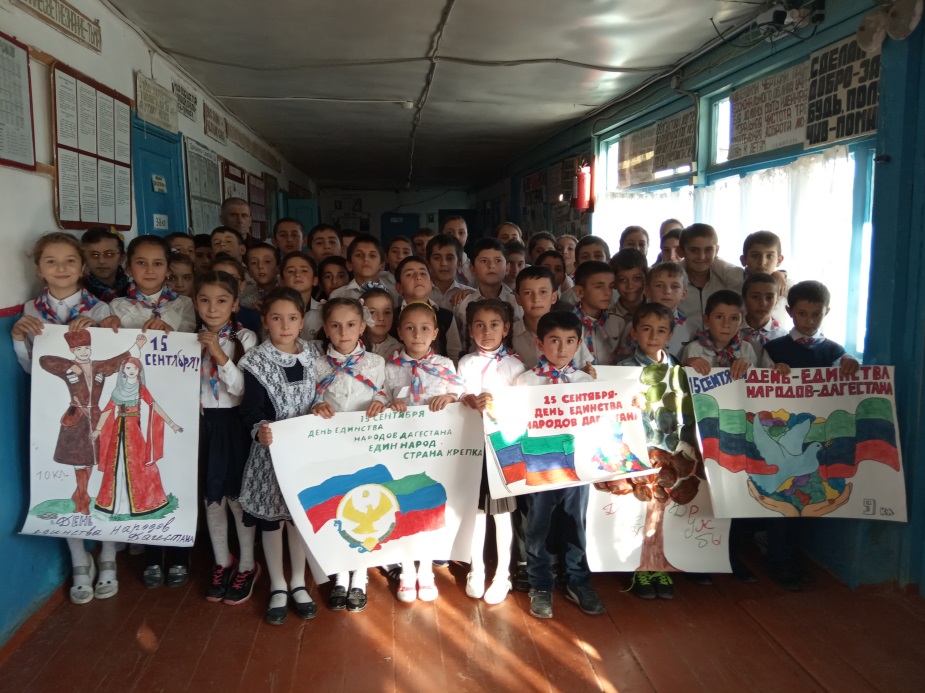 Выполнила : Курбанова З.К.2020-2021уч.годЦель:Способствовать воспитанию патриотизма, сотрудничества, ответственного отношения к миру на Земле.закреплять знания о государственной символике;развивать речь, логическое мышление, память;воспитывать чувство коллективизма, взаимопомощиОборудование: компьютер, проектор,                                            Ход мероприятияОрг. моментРассказ учащимся о праздникеДагестан – республика с древнейшей историей и богатейшей самобытной культурой. Не пером написана история горских народов - она написана кинжалами, серпами, копытами коней, надмогильными памятниками.День единства народов Дагестана — праздник достаточно новый. Впервые он отмечался в Республике 15 сентября 2011 года, и сегодня он является официальным выходным днём. События, к которым приурочен этот праздник, произошли в 1741 году.В середине 18 века великий иранский полководец Надир-шах во главе хорошо вооруженной 100-тысячной армии двинулся на Кавказ. Он намеревался двумя огромными колоннами пройти через Дербент, Кайтаг и шамхальствоТарковское на столицу Мехтулинского ханства Дженгутай с одной стороны и черезШах-Даг, Могу-даре, Кази-Кумух и Хунзах — с другой, чтобы в результате покорить весь Дагестан. Поначалу захватнические планы Надир-шаха осуществлялись именно так, как он задумал. Огромная армия одерживала одну победу за другой, учиняя по пути расправу над населением. В результате, взяв по пути Кази-Кумух, войска шаха дошли до границ Андалала. Вторжение в город началось 12 сентября 1741 года. 
Тем временем дагестанцы, не желавшие быть порабощенными иноземным шахом, стали объединяться в Андалальской долине — в районе предполагаемого сражения, в месте под названием «Хициб». Как повествует народный эпос Дагестана, на борьбу с врагом собрались добровольцы со всех концов Аварии.Решающее сражение на территории Андалала продолжалось пять дней. Закаленные в боях опытные военачальники горских народов, воспользовавшись ослаблением оборонной силы шахских войск, повели своих воинов в наступление на врага. Героизм защитников родной земли стал массовым явлением. Так началось изгнание шаха с дагестанской земли. Андалальскаяпобеда упрочила геополитическое значение Дагестана как важного стратегического моста между Западом и Востоком, став убедительным свидетельством силы и мощи дагестанских народов.Но память героев на несколько столетий была предана забвению. 
Переломным моментом в истории Дагестана стал 2011 год. В декабре 2010 года на III съезде народов Дагестана было принято решение ввести в республике новый праздник — День единства народов Дагестана. Указом президента Республики Дагестан от 6 июля 2011 года было постановлено отмечать его 15 сентября — в день, когда дагестанская армия повергла в бегство полчища Надир-шаха.Сама республика Дагестан была образована в 1921 году. Она является самым южным субъектом Российской Федерации и граничит с Азербайджаном, Грузией, Чеченской Республикой, Ставропольским краем и с Республикой Калмыкия. (показываю слайд)
Сегодня Республика Дагестан как драгоценный камень на карте России. Неприступные горные вершины – рай для любителей альпинизма и экстрима, старинные крепости, древние храмы, ласковое Каспийское море – самое большое в мире озеро все это Дагестан! (Показываю флаг и герб Дагестана)Дагестан самая многонациональная республика не только в России, но и в мире. Во многих аулах известна сказка о всаднике, который когда-то, в незапамятные времена, разъезжал по миру с мешком, в котором были разные языки. Всадник раздавал разным народам земли разные языки. Когда всадник появился на Кавказе, он разорвал свой мешок об одну из неприступных скал Дагестана. Языки рассыпались по горам, и все перемешалось. Вот почему в Дагестане так много языков.Один горец влюбился в красивую девушку. Решил написать ей три заветных слова: "Я тебя люблю”, — но не в письме, а там, где девушка ходит и где она могла бы увидеть его признание: на скале, на тропинке к роднику, на стене ее дома, на своем пандуре. И в этом не было бы беды. Но взбрело влюбленному в голову написать эти три слова на всех языках, которые только есть в Дагестане. С этой целью он вышел в путь. Он думал, что путешествие его будет недолгим, но оказалось, что в каждом ауле эти слова говорят по-своему.А там еще ботлихцы, чохцы, цумадинцы, цунтинцы...Говорят, до сих пор все бродит по горам этот влюбленный, давно вышла замуж его возлюбленная, давно состарилась, а наш рыцарь все пишет свои слова.Дагестан самая многонациональная республика не только в России, но и в мире.  На протяжении многих веков народы Дагестана живут по обычаям предков  – адатам. Они имеют силу закона и представляют огромный нравственный потенциал, объединяя и консолидируя все живущие в Дагестане народы.Особая их ценность в том, что в них заключен обобщенный, испытанный временем многовековой опыт.Нравственным стержнем дагестанцев выступают совесть, достоинство, мужество и честь. Лишится их для дагестанца означало потерять больше, чем жизнь.Богатство потеряешь - не бедаВсе снова восстановишьЧесть потеряешь - это навсегдаЧесть снова не найдешь.Но главная ценность и гордость Северного Кавказа – это, безусловно, люди. Кавказ славится известными на весь мир спортсменами, деятелями искусств, учёными и политиками.Расул Гамзатов. Уроженец аула ЦадаХунзахского района Дагестана. Знаменитый аварский поэт, писатель, публицист, политический деятель. Народный поэт Дагестанской АССР, Герой Социалистического Труда, Лауреат Ленинской и Сталинской премии. Расул Гамзатович Гамзатов за годы своего творчества написал сотни прекрасных произведений и стал одним из самых известных поэтов Кавказа. Когда я, объездивший множество стран,Усталый, с дороги домой воротился,Склонясь надо мною, спросил Дагестан:"Не край ли далекий тебе полюбился?"На гору взошел я и с той высоты,Всей грудью вздохнув, Дагестану ответил:"Немало краев повидал я, но ты